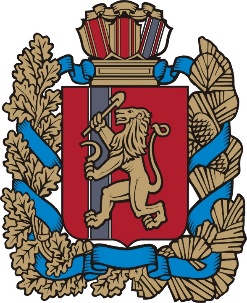 ЗАКОНКрасноярского края.2021											ПроектО ВНЕСЕНИИ ИЗМЕНЕНИЙ В СТАТЬИ 2 И 3 ЗАКОНА КРАЯ «ОБ ОТДЕЛЬНЫХ ВОПРОСАХ ГОСУДАРСТВЕННОГО РЕГУЛИРОВАНИЯ В СФЕРЕ ПРОИЗВОДСТВА И ОБОРОТА ЭТИЛОВОГО СПИРТА, АЛКОГОЛЬНОЙ И СПИРТОСОДЕРЖАЩЕЙ ПРОДУКЦИИ»Статья 1Внести в Закон края от 1 ноября 2012 года № 3-672 «Об отдельных вопросах государственного регулирования в сфере производства и оборота этилового спирта, алкогольной и спиртосодержащей продукции» (Ведомости высших органов государственной власти Красноярского края, 19 ноября 2012 года, № 54 (566); Официальный интернет-портал правовой информации Красноярского края (www.zakon.krskstate.ru), 29 декабря 2015 года; Наш Красноярский край, 2016, 1 апреля; Официальный интернет-портал правовой информации Красноярского края (www.zakon.krskstate.ru), 27 декабря 2017 года, 3 апреля 2020 года, 10 июля 2020 года) следующие изменения:1) в пункте 2 статьи 2:а) подпункт «б» изложить в следующей редакции:«б) лицензирование розничной продажи алкогольной продукции 
(за исключением лицензирования розничной продажи произведенной сельскохозяйственными производителями винодельческой продукции);»;б) в подпункте «г» слова «уполномоченный Правительством Российской Федерации федеральный орган исполнительной власти» заменить словами «федеральный орган по контролю и надзору в области производства и оборота этилового спирта, алкогольной и спиртосодержащей продукции (далее – федеральный орган по контролю и надзору)»;в) подпункт «ж» изложить в следующей редакции:«ж) вносит предложения о разработке и реализации совместных программ производства и оборота этилового спирта, алкогольной 
и спиртосодержащей продукции;»;г) в подпункте «к» слова «исполнительной власти, уполномоченный 
на осуществление государственного контроля (надзора) в области производства и оборота этилового спирта, алкогольной и спиртосодержащей продукции,» заменить словами «по контролю и надзору»;2) в наименовании, абзаце первом статьи 3 слово «оплаченного» исключить.Статья 2 Настоящий Закон вступает в силу в день, следующий за днем его официального опубликования.ГубернаторКрасноярского края								       А.В. Усс«___» ___________ 2021 г.